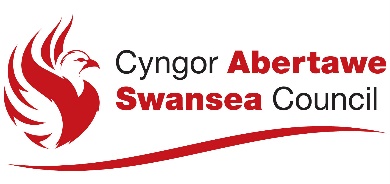 Ffurflen Ymholi Ffurflen Cyngor Ychwanegol/Cais am GyfarfodPwrpas y ffurflen hon yw caniatáu i ymgeiswyr wneud cais am gyngor ychwanegol neu wneud cais am gyfarfod o ran datblygiad arfaethedig sydd eisoes wedi bod yn destun ymateb cyn ymgeisio. Ni ellir defnyddio'r gwasanaeth hwn ar gyfer datblygiadau ar ffurf ac o fath gwahanol i'r cais gwreiddiol. Llenwch y ffurflen hon gyda chymaint o wybodaeth â phosib, a darllenwch ein 'Gwasanaethau Cyn Ymgeisio: Nodyn Arweiniol' (Mehefin 2016) a'r 'Rhestr Ffioedd' (Mehefin 2016) am fwy o wybodaeth.Cyngor Abertawe yw'r rheolwr data ar gyfer yr wybodaeth bersonol rydych chi'n ei darparu ar y ffurflen hon.  Bydd eich gwybodaeth yn cael ei defnyddio wrth i ni arfer ein hawdurdod swyddogol ac ni chaiff ei defnyddio at unrhyw ddibenion eraill. Ni fyddwn yn rhannu'ch data ag unrhyw drydydd parti oni bai fod y gyfraith yn gofyn neu'n caniatáu i ni wneud hynny.Mae cyfraith diogelu data'n disgrifio'r sail gyfreithiol ar gyfer prosesu eich data yn ôl yr angen er mwyn cyflawni tasg gyhoeddus.  Am fwy o wybodaeth am sut mae Cyngor Abertawe'n defnyddio'ch data personol, gan gynnwys eich hawliau fel testun data, gweler ein hysbysiad preifatrwydd corfforaethol ar ein gwefan.YmgeisyddTeitlAsiant TeitlEnwEnwCyfeiriadCyfeiriadCôd PostCôd PostFfônFfônFfôn symudolFfôn symudolE-bost E-bostRhif Cyfeirnod: Rhif Cyfeirnod: Dyddiad y Llythyr Ymateb: Lleoliad y Datblygiad ArfaethedigCynlluniau a gwybodaeth ategol (rhestrwch ac atodwch)Côd post:Disgrifiad o'r CynnigDisgrifiad o'r CynnigDisgrifiad o'r CynnigDatganiadRwyf i/rydym ni sydd wedi arwyddo isod yn cadarnhau fy mod/ein bod yn ceisio cyngor cyn cyflwyno cais ar gyfer y datblygiad arfaethedig a ddisgrifir yn y ffurflen hon ac yn y dogfennau atodedig.Rwyf i/rydym ni'n nodi y rhoddir unrhyw gyngor gan y gwasanaeth hwn yn ôl barn anffurfiol y swyddog(ion) dan sylw, yn seiliedig ar yr wybodaeth a roddwyd a'r polisïau/canllawiau cynllunio ar y pryd, ac ni fwriedir i unrhyw farn a fynegir ragfarnu penderfyniad yr awdurdod ar unrhyw gais ffurfiol a gyflwynir wedyn.Rwyf i/rydym ni'n deall y cyhoeddir yr wybodaeth a roddir fel rhan o'r gwasanaeth cyn ymgeisio statudol.Llofnodwyd:                                               Dyddiad:  Ar ôl ei chwblhau, dychwelwch y ffurflen drwy e-bost icynllunio@abertawe.gov.ukneu drwy'r post i:Cynllunio ac Adfywio'r Ddinas
Canolfan Ddinesig Heol Ystumllwynarth AbertaweSA1 3SNGallwch gael mwy o wybodaeth am gynllunio yn Ninas a Sir Abertawe drwy fynd i'n gwefan, www.abertawe.gov.uk, neu drwy ffonio'r is-adran ar  01792 635701.